Первенство Рязанской области по футболу среди ВУЗов и военных институтовПротоколы матчей14.05.2014 г.14.05.2014 г.РВВДКУ - РязГМУ0:5РВВДКУ - РязГМУ0:5Забитые мячи:Забитые мячи:нетТарасов О.      11 метровый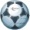 Атта А.          Предупреждения и удаления:Предупреждения и удаления:Жуков Н. 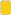 Акопян Г. Леонов А. РГАТУ – РФМУ МВД4:0РГАТУ – РФМУ МВД4:0Забитые мячи:Забитые мячи:Проказников Д. 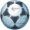 Муслимов Р.      Предупреждения и удаления:Предупреждения и удаления:нетнет16.05.2014 г.16.05.2014 г.РГРТУ – РВВДКУ2:1(0:0)РГРТУ – РВВДКУ2:1(0:0)Забитые мячи:Забитые мячи:Филипенко О. Судаков А.      Кривошапкин С. Предупреждения и удаления:Предупреждения и удаления:нет Толстов В. 20.05.2014 г.20.05.2014 г.РГУ - АПУ ФСИН0:0РГУ - АПУ ФСИН0:0Забитые мячи:Забитые мячи:нетнетПредупреждения и удаления:Предупреждения и удаления:нетнетРФМУ МВД - РГРТУ1:2 (0:0)РФМУ МВД - РГРТУ1:2 (0:0)Забитые мячи:Забитые мячи:Римский А. Ладыгин А.  11 метровыйСудаков А.  Предупреждения и удаления:Предупреждения и удаления:Попенко С.      Коровенков В. Родяев М.        Колгушкин В. 21.05.2014 г.21.05.2014 г.РВВДКУ – РГУ2:6 (0:2)РВВДКУ – РГУ2:6 (0:2)Забитые мячи:Забитые мячи:Филли А. Зюзь С.    Кирихюн М.  11 метр.  Климов А.    Смирнов П.   Куколев И.   Предупреждения и удаления:Предупреждения и удаления:Филли А. Хадаев Х. нетАПУ ФСИН - РФМУ МВД3:0 (0:0)АПУ ФСИН - РФМУ МВД3:0 (0:0)Забитые мячи:Забитые мячи:Кочуков Н. Шония А.   нетПредупреждения и удаления:Предупреждения и удаления:нетнет 22.05.2014 г.22.05.2014 г.РГРТУ - РязГМУ2:0 (1:0)РГРТУ - РязГМУ2:0 (1:0)Забитые мячи:Забитые мячи:Филипенко О.  Тихомиров А.  нетПредупреждения и удаления:Предупреждения и удаления:нетнетРВВДКУ - РГАТУ0:3 (0:1)РВВДКУ - РГАТУ0:3 (0:1)Забитые мячи:Забитые мячи:нет Проказников Д.  Баный В.          Предупреждения и удаления:Предупреждения и удаления:нетнет 26.05.2014 г.26.05.2014 г.РВВДКУ - РФМУ МВД0:2 (0:2)РВВДКУ - РФМУ МВД0:2 (0:2)Забитые мячи:Забитые мячи:нетКиничев С. Коровенков В.   незабит. 11 метр.Предупреждения и удаления:Предупреждения и удаления:нетнетРязГМУ - АПУ ФСИН3:2 (0:1)РязГМУ - АПУ ФСИН3:2 (0:1)Забитые мячи:Забитые мячи:Маматов Б. Фирас С.     Тарасов О.   11 метрМатренин Д. Предупреждения и удаления:Предупреждения и удаления:нетШония А. 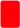 28.05.2014 г.28.05.2014 г.РФМУ МВД - РязГМУ0:1 (0:0)РФМУ МВД - РязГМУ0:1 (0:0)Забитые мячи:Забитые мячи:нетТарасов О. Предупреждения и удаления:Предупреждения и удаления:нетнетРГУ - РГАТУ2:0 (1:0)РГУ - РГАТУ2:0 (1:0)Забитые мячи:Забитые мячи:Кирюхин М. Куколев И.     нет Предупреждения и удаления:Предупреждения и удаления:нетнет29.05.2014 г.29.05.2014 г.АПУ ФСИН - РГРТУ0:0АПУ ФСИН - РГРТУ0:0Забитые мячи:Забитые мячи:нетнетПредупреждения и удаления:Предупреждения и удаления:Ворожейкин Н. нетРФМУ МВД - РГУ1:8 (1:2)РФМУ МВД - РГУ1:8 (1:2)Забитые мячи:Забитые мячи:Клишин А. Уралев И.    Смирнов П. Любцов А.  Куколев И.  Дадоян О.    Аджоги Ч. незабит. 11 метровыйПредупреждения и удаления:Предупреждения и удаления:нетнет30.05.2014 г.30.05.2014 г.РВВДКУ - АПУ ФСИН0:4 (0:2)РВВДКУ - АПУ ФСИН0:4 (0:2)Забитые мячи:Забитые мячи:нетИслямов Р.    Матренин Д. Следнев И.    Ольхов Я.      Предупреждения и удаления:Предупреждения и удаления:нетнетРязГМУ - РГАТУ6:0 (1:0)РязГМУ - РГАТУ6:0 (1:0)Забитые мячи:Забитые мячи:Акопян Г.  Абдул З.    Атта А.      Тарасов О.    -11 метровыйнетПредупреждения и удаления:Предупреждения и удаления:нетнет02.06.2014 г.02.06.2014 г.РГРТУ - РГАТУ1:0 (0:0)РГРТУ - РГАТУ1:0 (0:0)Забитые мячи:Забитые мячи:Колгушкин В. нетПредупреждения и удаления:Предупреждения и удаления:нетнетРязГМУ - РГУ1:0 (0:0)РязГМУ - РГУ1:0 (0:0)Забитые мячи:Забитые мячи:Васильев А. нетПредупреждения и удаления:Предупреждения и удаления:нетнет03.06.2014 г.03.06.2014 г.АПУ ФСИН - РГАТУ-:- (-:-)АПУ ФСИН - РГАТУ-:- (-:-)Забитые мячи:Забитые мячи:нетнетПредупреждения и удаления:Предупреждения и удаления:нетнетРГУ - РГРТУ-:- (-:-)РГУ - РГРТУ-:- (-:-)Забитые мячи:Забитые мячи:нетнетПредупреждения и удаления:Предупреждения и удаления:нетнет